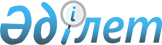 О переименовании улиц в Каратомарском сельском округеРешение акима Каратомарского сельского округа Осакаровского района Карагандинской области от 10 августа 2018 года № 01. Зарегистрировано Департаментом юстиции Карагандинской области 20 августа 2018 года № 4901
      Руководствуясь подпунктом 4) статьи 14 Закона Республики Казахстан от 8 декабря 1993 года "Об административно – территориальном устройстве Республики Казахстан", Законом Республики Казахстан от 23 января 2001 года "О местном государственном управлении и самоуправлении в Республике Казахстан" и учитывая мнение жителей, аким Каратомарского сельского округа РЕШИЛ:
      1. Переименовать в Каратомарском сельском округе села Сенокосное Осакаровского района следующие улицы:
      1) улицу Химстрой – на улицу Кенесары;
      2) улицу Спортивная – на улицу Ыбырая Алтынсарина;
      3) улицу Степная – на улицу Ұлы дала;
      4) улицу Сенокосная – на улицу Абая Кұнанбаева;
      5) улицу Урожайная – на улицу Алтын Орда;
      6) улицу Центральная – на улицу Әл – Фараби;
      7) улицу Новостройка – на улицу Абылай хана;
      8) улицу Школьная – на улицу Қазыбек би;
      9) улицу Механизаторская – на улицу Тұмар;
      10) улицу Строителей – на улицу Нұра;
      11) улицу Айнабулакская – на улицу Айнабұлақ.
      2. Контроль за исполнением настоящего решения оставляю за собой.
      3. Настоящее решение вводится в действие по истечении десяти календарных дней после дня его первого официального опубликования.
					© 2012. РГП на ПХВ «Институт законодательства и правовой информации Республики Казахстан» Министерства юстиции Республики Казахстан
				
      Аким 

Б. Тусупбеков
